Зачем детям нужны раскраски?Дети любого возраста обожают рисовать - потому нет ничего удивительного, что раскраски пользуются настолько высокой популярностью у ребят. Раскрашивание - очень увлекательное детское развлечение, которое, к тому же, играет большую роль в развитии ребёнка.О пользе раскрасок1. Раскрашивая какую-либо картинку, ребёнок познаёт мир - он узнаёт незнакомый или знакомый объект, видит и запоминает его форму, экспериментирует с цветом, вспоминает, видел или нет такой предмет уже в своей жизни. С помощью раскрасок можно изучать с детьми цвета, цифры, буквы и фигуры.2. Раскрашивание способствует развитию мелкой моторики и кисти руки , что  в свою очередь развивает мышление ребёнка, а также развивает руку для дальнейших навыков при письме.  3. При раскрашивании у ребёнка развиваются внимание и усидчивость, ведь нужно стараться не порвать бумагу, не выйти за границы рисунка. Такое занятие в некотором смысле дисциплинирует ребёнка, выполняя монотонную и однотипную работу, ребёнок учится контролировать себя, доводить начатое до конца.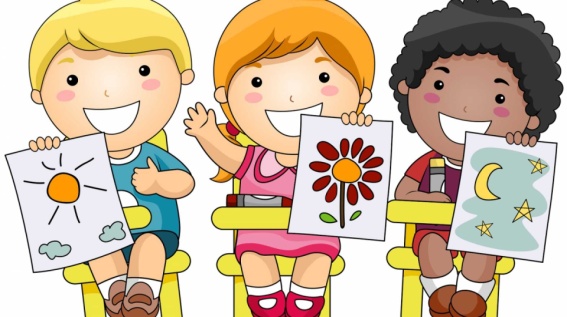  4. В процессе раскрашивания ребёнок также учится самостоятельно подбирать цвета, комбинировать их друг с другом, а это развивает художественные способности и воображение. Раскраски - это начальный путь ребёнка  в мир художественного  изобразительного искусства. Правильно подобранные раскраски развивают художественный вкус. 5. Раскраски могут стать способом совместного времяпровождения детей и родителей – все дети очень любят, когда взрослые участвуют в их играх или занятиях. 6. Раскрашивание - хороший способ переключить внимание ребенка, отвлечь его от стрессовой ситуации. Такое занятие неплохо успокаивает нервную систему ребёнка и позволяет отвлечься от проблем и неприятных мыслей. Как выбрать раскраску для ребёнка. Чтобы ребёнок по-настоящему увлекся раскраской, нужно ее правильно выбрать... И при грамотном подходе вы получите не просто очередную забаву для ребёнка, но и море пользы для его развития.С чего же начать выбор раскраски?Прежде всего, с определения того, для какого возраста она предназначена. Стоит отметить, что границы возраста условны - прежде всего, обращайте внимание на развитие мелкой моторики у ребёнка и на уровень овладения художественными материалами.Раскраски для детей от 5 лет и старше. Для подросшего ребёнка уже нет никаких ограничений в использовании «художественных материалов» - это могут быть и карандаши, и краски, и фломастеры - всё, что угодно, предназначенное для детского рисования. Особенности раскраски следующие: чем сложнее рисунок, тем интереснее ребёнку, в этом возрасте его привлекает именно сложность - множество различных мелких деталей различных форм сделают рисунок ещё более привлекательным, - контур, его толщина и цвет, не играет никакой роли, ребёнку будет интереснее справляться самому, без подсказок, - используемые цвета также не слишком важны , потому даже незнакомый объект не вызовет затруднения, ребёнок с удовольствием придумает, что это может быть, и по своему усмотрению выберет подходящий, как ему кажется, вариант раскрашивания, - подойдут раскраски, где каждая часть рисунка или контура обозначена какой-то цифрой (каждая цифра означает определенный цвет), дети уже способны соотнести значение цифры и цвета,  к этому возрасту у ребёнка уже сложился определенный круг предпочтений (механизмы, строения, животные и т.д.) ,старайтесь выбирать тематику раскрасок в соответствии с его интересами. Важно: подберите удобное для рисования место,проследите за тем, чтобы освещение было достаточным,обращайте внимание, чтобы ребёнок правильно держал карандаш: двумя пальцами (большим и указательным), а третий (средний) – «подушечка», на него кладём карандаш,учите ребёнка раскрашивать до конца, не бросать начатое - если видите, что он не справляется - помогите, но в другой раз предложите раскраску более простую, которую ребёнок раскрасит уже сам полностью,чаще предлагайте ребёнку что-то пририсовать, дорисовать, придумать новое, опираясь на сюжет исходного рисунка,устраивайте выставки работ своего ребёнка, это придаст ему большей уверенности в своей деятельности.Раскрашивайте вместе с ребёнком,и пусть это удовольствие дарит много позитивных эмоций!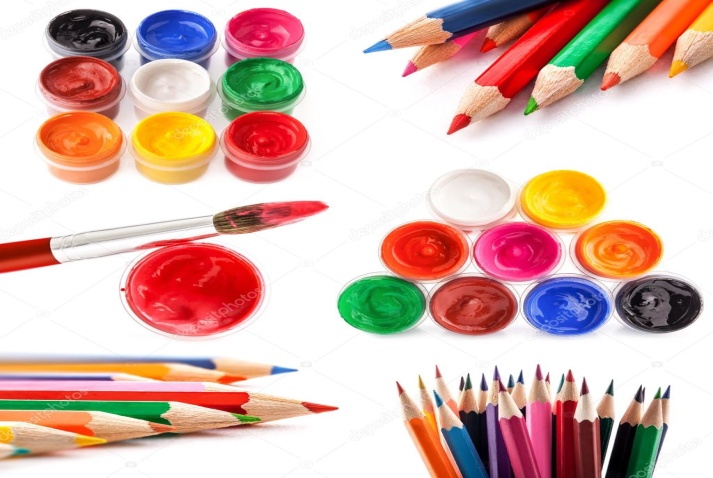 